Общие сведения об образовательной организацииМуниципальное бюджетное общеобразовательное учреждение «Школа № 121» (дошкольное отделение) городского округа Самара (далее - ДО) расположено в жилом районе города на пересечении улиц Аэродромной и Волгина, где проходит большое количество транспорта, который может доставить родителей и детей к детскому саду. Здание ДО построено по типовому проекту, двухэтажное. Общая площадь - 1099 кв. м., из них площадь помещений, используемых непосредственно для нужд образовательного процесса, 1053 кв.м.Цель деятельности ДО – осуществление образовательной деятельности по реализации образовательных программ дошкольного образования.Предметом деятельности ДО является формирование общей культуры, развитие физических, интеллектуальных, нравственных, эстетических и личностных качеств, формирование предпосылок учебной деятельности, сохранение и укрепление здоровья воспитанников.Режим работы: - Рабочая неделя – пятидневная, с понедельника по пятницу.- Длительность пребывания детей в группах – 12 часов.- Режим работы групп – с 7:00 до 19:00.Аналитическая частьI. Оценка образовательной деятельностиОбразовательная деятельность в дошкольном отделении организована в соответствии с: - Федеральным законом от 29.12.2012 № 273-ФЗ «Об образовании в Российской Федерации»;- ФГОС дошкольного образования. - с 01.01.2022 Дошкольное отделение функционирует в соответствии с требованиями СП 2.4.3648-20 «Санитарно-эпидемиологические требования к организациям воспитания и обучения, отдыха и оздоровления детей и молодежи», а с 01.03.2021 — дополнительно с требованиями СанПиН 1.2.3685-21 «Гигиенические нормативы и требования к обеспечению безопасности и (или) безвредности для человека факторов среды обитания».Образовательная деятельность ведется на основании утвержденной основной образовательной программы дошкольного образования, которая составлена в соответствии с ФГОС дошкольного образования с учетом примерной образовательной программы дошкольного образования, санитарно-эпидемиологическими правилами и нормативами. В связи с выходом в 2020 году инновационной программы «От рождения до школы» под редакцией Н.Е. Вераксы, Т.С. Комаровой, Э.М. Дорофеевой, в основную образовательную программу дошкольного отделения были внесены соответствующие изменения. Основная образовательная программа МБОУ Школы № 121 (дошкольного отделения) г.о. Самара.Учебно-воспитательный процесс построен на основе сочетания базисной программы развития ребенка дошкольного возраста и ряда парциальных программ и педагогических технологий. Годовой план ДО. Учебный план ДО. Расписание непосредственно образовательной деятельности ДО.Уровень образования: Дошкольное образование – первая ступень в системе непрерывного образования.Форма обучения: Очная.Нормативный срок обучения:Дошкольное образование (нормативный срок 5 лет) - ФГОС ДО устанавливает требования к результатам освоения основной образовательной программы дошкольного образования, настоящие целевые ориентиры предполагают формирование у воспитанников дошкольного возраста предпосылок учебной деятельности на этапе завершения ими дошкольного образования.Образовательная деятельность ведется на основании утвержденной основной образовательной программы дошкольного образования, которая составлена в соответствии с ФГОС дошкольного образования с учетом примерной образовательной программы дошкольного образования, санитарно-эпидемиологическими правилами и нормативами.Цели образовательного процесса в МБОУ Школа № 121 (дошкольное отделение) г.о.Самара:- охрана жизни и укрепление физического и психического здоровья детей; обеспечение познавательно-речевого, социально-личностного, художественно-эстетического и физического развития детей;- воспитание с учетом возрастных категорий детей гражданственности, уважения к правам и свободам человека, любви к окружающей природе, Родине, семье; взаимодействие с семьями детей для обеспечения полноценного развития детей.Приоритетными направлениями деятельности детского сада являются:1. Реализация общеобразовательной программы, разработанной на основе федерального государственного образовательного стандарта дошкольного образования и нормативно-правовых документов по организации детей дошкольного возраста с учётом Основной образовательной программы дошкольного образования «От рождения до школы» под ред. Н.Е.Вераксы, Т.С.Комаровой, Э.М.Дорофеевой.2. Обеспечение разностороннего развития детей с учетом их возрастных и индивидуальных, психофизических и речевых особенностей, направленное на формирование общей культуры, развитие интеллектуальных и личностных качеств, формирование предпосылок учебной деятельности, обеспечивающих социальную успешность. Дошкольное образовательное учреждение зарегистрировано и функционирует в соответствии с нормативными документами в сфере образования Российской Федерации.Программно-методическое обеспечение воспитательно-образовательного процесса вариативными программами и педагогическими технологиямиДошкольное отделение посещают 185 воспитанников в возрасте от 2 до 7 лет:1) группы общеобразовательной направленности – 185 воспитанников. из них:- 2 младшая группа – 32 воспитанника;- средняя группа – 35 воспитанников;-  старшая группа – 34 воспитанника;- 2 подготовительных к школе групп – 59  воспитанников.2) группы для детей раннего возраста – 25 воспитанников.После послабления коронавирусных ограничений с 02.07.2022 в детском саду отменили групповую изоляцию (постановление от 20.06.2022 № 18). Также стало возможным проводить массовые мероприятия со смешанными коллективами даже в закрытых помещениях. Впервые с 2020 года проводились массовые мероприятия с участием родителей, а также представителей социальных партнеров.Стало необязательным проводить дезинфекцию музыкального или спортивного залов в конце рабочего дня, игрушек и другого оборудования. Персонал смог работать без индивидуальных средств защиты (масок и перчаток).Снятие антиковидных ограничений позволило наблюдать динамику улучшения образовательных достижений воспитанников. На занятиях, прогулках, в самостоятельной деятельности дошкольники стали демонстрировать познавательную активность.Воспитатели отметили, что в летнее время стало проще укладывать детей спать и проводить занятия. Воспитательная работаС 01.09.2021 дошкольное отделение реализует рабочую программу воспитания и календарный план воспитательной работы, которые являются частью основной образовательной программы дошкольного образования.За год  реализации программы воспитания родители выражают удовлетворенность воспитательным процессом в дошкольном отделении, что отразилось на результатах анкетирования, проведенного в декабре 2022 года.Чтобы выбрать стратегию воспитательной работы, в 2022 году проводился анализ состава семей воспитанников.Характеристика семей по составуХарактеристика семей по количеству детейВоспитательная работа строится с учетом индивидуальных особенностей детей, с использованием разнообразных форм и методов, в тесной взаимосвязи воспитателей, специалистов и родителей. Детям из неполных семей уделяется большее внимание в первые месяцы после зачисления в МБОУ Школа № 121 (дошкольное отделение) г.о.Самара.Повышению компетентности родителей в вопросах обучения и воспитания детей способствовали различные формы взаимодействия: родительские собрания, мастер-классы, консультации. Активно использовались дистанционные формы общения с родителями (облачные сервисы, мессенджеры, телефония). Родители активно привлекались к конкурсному движению как внутри дошкольного отделения, так и в городском и всероссийском формате.Дополнительное образованиеВ Дошкольном отделении в 2022 году дополнительные общеразвивающие программы реализовались по художественному направлению. Источник финансирования: средства бюджета. Подробная характеристика представлена  в таблице.Анализ посещаемости занятий по дополнительному образованию, проведенного в декабре 2022 года, показывает, что дополнительное образование в дошкольном отделении реализуется достаточно активно, наблюдается значительное увеличение посещаемости занятий в сравнении с 2021 годом.Вывод: все нормативные локальные акты в части содержания, организации образовательного процесса в Дошкольном отделении имеются в наличии. Все возрастные группы укомплектованы полностью. Вакантных мест не имеется. В 2022/23 учебном году в ДО продолжается работа по внедрению дополнительных образовательных услуг различной направленности. Оценка системы управления организацииУправление МБОУ Школы № 121 (дошкольное отделение)                         г.о. Самара осуществляется на основе принципов единоначалия и самоуправления в соответствии с действующим законодательством, Уставом, локальными нормативными актами бюджетного учреждения.Коллегиальными органами управления дошкольного отделения являются Общее собрание работников школы, Совет школы, Педагогический совет школы.Руководитель учреждения - директор.Заместители руководителя по направлениям: методист – 1; заведующий хозяйством - 1; старший воспитатель - 1; медицинская сестра - 1.Отношения между Учредителем, Департаментом образования определяются действующим законодательством РФ, нормативно-правовыми документами органов государственной власти и местного самоуправления городского округа Самара и Уставом МБОУ Школа № 121 г.о. Самара.Отношения МБОУ Школы № 121 (дошкольного отделения) г.о. Самара с родителями (законными представителями) воспитанников регулируются в порядке, установленном Законом РФ «Об образовании в Российской Федерации» и Уставом.Локальные акты, являющиеся неотъемлемой частью Устава, определяют уровень взаимоотношений всех субъектов образовательного процесса: дети - родители - педагоги. Все локальные акты приняты на Общем собрании работников школы.Органы управления, действующиев МБОУ Школа № 121 (дошкольное отделение) г.о. СамараСтруктура и  система управления соответствуют специфике деятельности ДО.В 2022 году в систему управления дошкольным отделением внедрили элементы электронного документооборота. По итогам года работники отмечают, что стало проще работать с документацией, в том числе систематизировать ее и отслеживать сроки исполнения и хранения документов. По итогам 2022 года система управления дошкольным отделением оценивается как эффективная, позволяющая учесть мнение работников и всех участников образовательных отношений. В следующем году изменение системы управления не планируется.Вывод: МБОУ Школа № 121 г.о. Самара (дошкольное отделение) зарегистрировано и функционирует в соответствии с нормативными документами в сфере образования. Структура и механизм управления дошкольным отделением определяет его стабильное функционирование. Управление дошкольным отделением осуществляется на основе сочетания принципов единоначалия и коллегиальности на аналитическом уровне.III. Оценка содержания и качества подготовки воспитанниковСодержание образовательных программ Детского сада соответствует основным положениям возрастной психологии и дошкольной педагогики. Программы выстроены с учетом принципа интеграции образовательных областей в соответствии с возрастными возможностями и особенностями воспитанников, спецификой и возможностями образовательных областей. Образовательная программа Детского сада основана на комплексно-тематическом принципе построения образовательного процесса; предусматривает решение программных образовательных задач в совместной деятельности взрослого и детей и самостоятельной деятельности детей не только в рамках основной образовательной деятельности, но и при проведении режимных моментов в соответствии со спецификой дошкольного образования. Программа составлена в соответствии с образовательными областями:«Физическое развитие»;«Социально-коммуникативное развитие»;«Познавательное развитие»;«Художественно-эстетическое развитие»;«Речевое развитие».В 2022 году в целях реализации годовой задачи «Формирование патриотических чувств у дошкольников через воспитание любви к родному краю, знакомство с традициями и обычаями русской народной культуры» в детском саду проводилась работа разнопланового характера в следующих направлениях: работа с педагогами, с детьми, с родителями, с социумом.Деятельность по патриотическому воспитанию носит системный характер и направлена на формирование:патриотизма и духовно-нравственных ценностей;эмоционально-ценностного отношения к истории, культуре и традициям малой Родины и России;основ гражданственности, патриотических чувств и уважения к прошлому, настоящему и будущему на основе изучения традиций, художественной литературы, культурного наследия большой и малой Родины. В группах детского сада прошли:познавательные беседы: «Детям о блокадном Ленинграде», «Хотим быть сильными, смелыми», «Они защищали нашу Родину», «Рода войск», «Наши защитники», «Защитники Отечества» и т. д., рассматривание иллюстраций по теме, чтение художественной литературы;просмотр мультимедийных презентаций: «Профессия моряк», «Разведчики», «Военная пехота», которые обогатили знания детей о Российской армии, о родах войск, активизировали словарный запас;подвижные игры и упражнения: «Разведчик и пограничник», «Чей отряд быстрей построится», «Самолеты», «Мы солдаты», «Самый меткий»;консультация для родителей «Ознакомление старших дошкольников с военными профессиями». Родители оказали неоценимую помощь в сборе фотоматериалов;прослушивание музыкальных произведений и песен о Великой Отечественной войне.В 2022 году в рамках патриотического воспитания осуществлялась работа по формированию представлений о государственной символике РФ: изучение государственных символов: герба, флага и гимна РФ. Деятельность была направлена на формирование у дошкольников ответственного отношения к государственным символам страны.Педагогами в группах дошкольного отделения был оформлен тематический уголок «Государственные символы России» с соблюдением всех правил размещения государственных символов России.В рамках работы по формированию представлений о государственной символике у детей были запланированы и реализованы следующие мероприятия:тематическая ООД по изучению государственных символов в возрастных группах; беседы с учетом возрастных особенностей детей; музыкально-спортивный праздник в разновозрастной группе в День Российского флага;мероприятия, приуроченные к празднованию памятных дат страны и региона.Деятельность педагогического коллектива по патриотическому воспитанию и изучению госсимволов дошкольниками осуществляется в соответствии с поставленными целью и задачами на удовлетворительном уровне. Все запланированные мероприятия реализованы в полном объеме. Воспитательная работа в 2022 году осуществлялась в соответствии с рабочей программой воспитания и календарным планом воспитательной работы. Деятельность дошкольного отделения направлена на обеспечение непрерывного, всестороннего и своевременного развития ребенка. Организация образовательной деятельности строится на педагогически обоснованном выборе программ (в соответствии с лицензией), обеспечивающих получение образования, соответствующего ФГОС ДО.В основу воспитательно-образовательного процесса ДО  в 2022 году были положены основная образовательная программа дошкольного образования, самостоятельно разработанная в соответствии с федеральным государственным образовательным стандартом дошкольного образования и с учетом примерной образовательной программы дошкольного образования, и адаптированная образовательная программа для детей с ОВЗ. В ходе реализации образовательной деятельности используются информационные технологии, современные педагогические технологии, создана комплексная система планирования образовательной деятельности с учетом направленности реализуемой образовательной программы, возрастных и индивидуальных особенностей воспитанников, которая позволяет обеспечить бесшовный переход воспитанников детского сада в школу. ООП ДО скорректировано, чтобы включить тематические мероприятия по изучению государственных символов в рамках всех образовательных областей.Выпускники ДО успешно поступают в общеобразовательные школы города. В сентябре 2022 года воспитанники пошли в следующие учебные заведения:- МБОУ Школа № 121 г.о. Самара – 80% выпускников;- МБОУ Школа № 167 г.о. Самара - 7% выпускников;Другие школы  - 13% воспитанников.Вывод: образовательная деятельность ДО соответствует нормативным документам. Данные результаты говорят об эффективности выбираемых педагогами методах и технологиях образовательной деятельности, направленных на развитие дошкольников.Работа с детьми с ОВЗВ течение 2022 года проводилась планомерная работа учителя-логопеда с детьми старшего дошкольного возраста. Получили помощь учителя-логопеда 21 человек, из них:ФФН – 7 человек;ФН – 1 человек;НВ ОНР II- III уровня – 13 человек.Учитывая структуру дефекта, были определены следующие направления работы для каждой группы детей.Для детей с ОНР II-Ш ур. (общее недоразвитие речи П-Ш уровень):- развитие фонематического восприятия;- расширение словарного запаса; развитие грамматических средств языка; развитие связной речи;- преодоление нарушения слоговой структуры слова; преодоление нарушений звукопроизношения.Для детей с ФФН (фонетико-фонематическое недоразвитие):- развитие фонематического восприятия;- преодоление нарушений звукопроизношения;- развитие артикуляционной моторики;- формирование правильного уклада.С детьми, зачисленными на логопункт, проводились индивидуальные и подгрупповые занятия по графику учителя-логопеда Адаптированные образовательные программы реализованы в полном объеме, коррекционная работа проводилась с использованием наглядных, практических и словесных методов обучения и воспитания с учетом психофизического состояния детей, с использованием дидактического материала. Коррекционная работа проводилась по следующим направлениям: накопление и актуализация словаря, уточнение лексико-грамматических категорий, развитие фонематических представлений, коррекция нарушений звукопроизношения, развитие связной речи. Участие воспитанников в конкурсах различного уровня в 2022 годуВывод: образовательный процесс в дошкольном отделении организован в соответствии с требованиями, предъявляемыми ФГОС ДО, и направлен на сохранение и укрепление здоровья воспитанников, предоставление равных возможностей для полноценного развития каждого ребенка. Общая картина оценки индивидуального развития позволила выделить детей, которые нуждаются в особом внимании педагога и в отношении которых необходимо скорректировать, изменить способы взаимодействия, составить индивидуальные образовательные маршруты. Работа с детьми с OB3 продолжается. Полученные результаты говорят о достаточно высокой эффективности коррекционной работы.IV. Оценка организации воспитательно-образовательного процессаВ основе образовательного процесса в дошкольном отделении лежит взаимодействие педагогических работников, администрации и родителей. Основными участниками образовательного процесса являются дети, родители, педагоги.Основные формы организации образовательного процесса:- совместная деятельность педагогического работника и воспитанников в рамках организованной образовательной деятельности по освоению основной общеобразовательной программы;- самостоятельная деятельность воспитанников под наблюдением педагогического работника.Основная общеобразовательная программа дошкольного учреждения определяет содержание и организацию образовательного процесса для детей дошкольного возраста и направлена на формирование общей культуры, развитие физических, интеллектуальных и личностных качеств, обеспечивающих социальную успешность, сохранение и укрепление здоровья детей дошкольного возраста. Организация воспитательно-образовательного процесса осуществляется на основании: режима дня, сетки занятий, которые не превышают норм предельно допустимых нагрузок, соответствуют требованиям СанПиН и организуются педагогами дошкольного отделения на основании перспективного и календарно-тематического планирования.Занятия в рамках образовательной деятельности ведутся по подгруппам. Продолжительность занятий соответствует СанПиН 1.2.3685-21 и составляет в группах с детьми:От 1,5 до 3 лет — до 10 минут;От 3 до 4 лет — до 15 минут;От 4 до 5 лет — до 20 минут;От 5 до 6 лет — до 25 минут;От 6 до 7 лет — до 30 минут.Между занятиями в рамках образовательной деятельности предусмотрены перерывы продолжительностью не менее 10 минут.Основной формой занятия является игра. Образовательная деятельность с детьми строится с учетом их индивидуальных особенностей и способностей. Выявление и развитие способностей воспитанников осуществляется в любых формах образовательного процесса.Втечение года проводилась систематическая работа, направленная на сохранение и укрепление физического, психического и эмоционального здоровья детей, по профилактике нарушений осанки и плоскостопия у детей. Педагоги дошкольного отделения ежегодно при организации образовательного процесса учитывают уровень здоровья детей и строят образовательную деятельность с учетом здоровья и индивидуальных особенностей детей.В физическом развитии дошкольников основными задачами для дошкольного отделения являются охрана и укрепление физического, психического здоровья детей, в том числе их эмоционального благополучия. Оздоровительный процесс включает в себя:профилактические, оздоровительные мероприятия;организацию рационального питания (четырехразовый режим питания);санитарно-гигиенические и противоэпидемиологические мероприятия;двигательную активность;комплекс закаливающих мероприятий;использование здоровьесберегающих технологий и методик (дыхательные гимнастики, индивидуальные физические упражнения);режим проветривания и кварцевания.К концу 2022 года в пропуск по болезни одним ребенком в среднем составил 5-6 дней, что соответствует показателям аналогичного периода прошлого года.Вывод: воспитательно-образовательный процесс в ДО строится с учетом требований санитарно-гигиенического режима в дошкольных учреждениях. Выполнение детьми программы осуществляется на хорошем уровне. Годовые задачи реализованы в полном объеме. В дошкольном отделении систематически организуются и проводятся различные тематические мероприятия. Содержание воспитательно-образовательной работы соответствует требованиям социального заказа (родителей), обеспечивает развитие детей за счет использования образовательной программы. Организация педагогического процесса отмечается гибкостью, ориентированностью на возрастные и индивидуальные особенности детей, что позволяет осуществить личностно-ориентированный подход к детям.V. Оценка качества кадрового обеспеченияМБОУ Школа № 121 (дошкольное отделение) г.о. Самара на конец 2022 года укомплектовано педагогическими кадрами согласно штатному расписанию на 80%. Количество педагогов (общее) - 14. Из них:- старший воспитатель- 1 человек; - методист – 1 человек;- воспитателей - 10 человек;- музыкальный руководитель – 1;- учитель-логопед - 1 человек.Количество аттестованных педагогов (общее / %) – 5/36%, в том числе:- на высшую квалификационную категорию – 3 / 60%;- на первую квалификационную категорию – 2 / 40%.Количество педагогов (общее/%), имеющих:- высшее профессиональное образование – 4 / 29 %- среднее профессиональное образование – 10 / 71%Педагоги повышают свой профессиональный уровень на курсах повышения квалификации, эффективно участвуют в работе методических объединений, знакомятся с опытом работы своих коллег, а также саморазвиваются. Все это дает хороший результат в организации педагогической деятельности и улучшении качества образования и воспитания дошкольников.Повышение квалификации педагогов в 2022 годуТаким образом, повышение квалификации педагогов через курсовую подготовку в комплексе обеспечивает повышение качества деятельности работников ДО, достижение высоких образовательных результатов, рост привлекательности и конкурентоспособности дошкольного учреждения.В 2022 году педагоги МБОУ Школа № 121 (дошкольное отделение) г.о.Самара представляли свой опыт работы на различных уровнях педагогическому сообществу:Вывод: в дошкольном отделеним созданы кадровые условия, обеспечивающие качественную реализацию образовательной программы в соответствии с требованиями обновления дошкольного образования. В учреждении созданы условия для непрерывного профессионального развития педагогических работников через систему методических мероприятий в ДО. Педагоги дошкольного отделения зарекомендовали себя как инициативный, творческий коллектив, умеющий найти индивидуальный подход к каждому ребенку, помочъ раскрыть и развить его способности. Таким образом, система психолого-педагогического сопровождения педагогов, уровень профессиональной подготовленности и мастерства, их творческий потенциал, стремление к повышению своего теоретического уровня позволяют педагогам создать комфортные условия в группах, грамотно и успешно строить педагогический процесс с учетом требований ФГОС ДО. Однако необходимо педагогам и узким специалистам более активно принимать участие в методических мероприятиях разного уровня, так как это, во-первых, учитывается при прохождении процедуры экспертизы во время аттестации педагогического работника, а во-вторых, играет большую роль в повышении рейтинга ДО.VI. Оценка учебно-методического и библиотечно-информационного обеспеченияПрограммно-методический комплекс дошкольного отделения отбирается с учетом ориентации на Основную общеобразовательную Программу дошкольного образования. В дошкольном отделении имеется:- методический кабинет, совмещённый с кабинетом                                    учителя-логопеда - 1,- музыкальный зал, совмещённый с физкультурным - 1.Образовательный процесс обеспечен наглядными пособиями и игровым оборудованием.Обеспеченность учебно-наглядными пособиями (в %): 100%.Обеспеченность спортивным инвентарем (в %): 100%.Для осуществления образовательного процесса в ДО имеется в достаточном количестве программно-методическое обеспечение: программы, учебно-методические пособия, справочная и энциклопедическая литература, учебно-наглядные пособия (демонстрационный и раздаточный материал), видеотека, диагностические материалы. Подписные издания: журналы «Воспитатель ДОУ» с приложениями, «Музыкальная палитра».Наличие компьютерной техники:- 4 персональных компьютеров с выходом в интернет;- 2 ноутбука с выходом в интернет;- 1 принтер с цветной печатью;- 3 МФУ;- 1 акустическая система;- 2 музыкальных центра;- 1 факс.Режим работы в дистанционном формате показал отсутствие необходимых комплектов заданий для работы в онлайн-режиме и адаптированных инструкций для родителей и детей. В связи с этим в 2023 году необходимо восполнить выявленный дефицит.Библиотечный фонд детской литературы расформирован по группам ДО, периодически дополняется. Методическая литература и методические материалы, в том числе на электронных носителях по всем направлениям развития ребёнка хранится в методическом кабинете. У педагогов имеется свободный доступ к данным материалам.С целью внедрения в деятельность педагогов ИКТ-технологий, дошкольное отделение оборудовано следующими средствами:- проектор - 2 шт. (один стационарный в музыкальном зале, второй переносной в методическом кабинете);- ноутбук - 2 шт;- экран переносной — 1 шт;- мультимедийная доска - 1 шт.Для педагогов доступны порталы и сайты, содержащие следующую информацию:- нормативные документы текущего года и архивы прошлых лет: приказы, распоряжения, инструктивные письма, рекомендации, новости, отчёты о проведении текущих мероприятий, планы, федеральные целевые программы, конкурсы и гранты; информацию о писателях и поэтах, собрание сочинений различных авторов, предназначенных для просмотра в электронном виде, перечень детских сетевых библиотек;- электронные версии различных энциклопедий, словарей и справочников; методические, научные и практические материалы по вопросам детской психологии, педагогики, медицины, консультации по воспитанию, раннему развитию и образованию детей. Уроки, тренинги, тесты, тексты по темам: готовность к школе, обучение математике, русскому языку, рисованию, лепке;- сайты современных популярных газет и журналов для детей и для педагогов.Организация занятий в дистанционном режиме выявила недостаточность библиотечно-информационного обеспечения. В 2023 году необходимо обеспечить подборку онлайн-ресурсов, поиск и разработку видеоконтента, инструкций, методических материалов по всем образовательным областям ООП ДО для подготовки педагогов к проведению занятий в онлайн-режиме.Вывод: В дошкольном отделении учебно-методическое и информационное обеспечение достаточное для организации образовательной деятельности педагогов. VII. Оценка материально-технической базыВ МБОУ Школа № 121 (дошкольное отделение) г.о. Самара сформирована материально – техническая база для реализации образовательных программ, жизнеобеспечения и развития детей.В дошкольном отделении созданы условия для безопасного пребывания детей, соответствующие приоритетным направлениям деятельности учреждения и для полноценного развития детей. Работа всего персонала направлена на создание комфорта, уюта, положительного эмоционального климата воспитанников.Характеристика здания - общая площадь 1053 кв.м.Площадь земельного участка составляет 4532,6 кв.м.На территории дошкольного отделения предусмотрена спортивная площадка со спортивным оборудованием и игровая зона для проведения совместных мероприятий. Для каждой возрастной группы имеется игровая площадка, установлено 6 веранд. Металлические конструкции, спортивное и игровое оборудование отремонтированы и покрашены, находятся в удовлетворительном состоянии; малые архитектурные формы соответствуют нормам по охране труда и техники безопасности.По всему периметру территории дошкольного отделения установлено ограждение, которое находится в удовлетворительном состоянии, имеется входная калитка с магнитным замком, входные ворота, на калитке и воротах установлены запирающие устройства.Территория дошкольного отделения ухожена и озеленена различными видами деревьев и кустарников по всему периметру, имеются газоны, клумбы и цветники. Коллектив поддерживает территорию в хорошем состоянии, ухаживая за цветниками, поддерживая чистоту и порядок.В дошкольном отделении созданы все необходимые условия для организации и проведения образовательного процесса. Оборудован музыкальный зал, совмещенный с физкультурным.В дошкольном отделении имеется медицинский кабинет, совмещённый с процедурным, изолятор. Кабинет оснащён необходимым медицинским оборудованием, медикаментами. Скоропортящиеся лекарственные средства хранятся в холодильнике. Медицинской сестрой ведётся вся необходимая документация (медицинские книжки, своевременность прохождения медосмотров, журнал бракеража, санитарный журнал и инструкции по эксплуатации медицинского оборудования и др.) в соответствии с требованиями СанПиН.Состояние здания и территории учреждения соответствует санитарно-гигиеническим требованиям. Условия труда для сотрудников и жизнедеятельности детей созданы в соответствии с требованиями охраны труда.Предметно-развивающая среда, созданная в дошкольном отделении, обеспечивает комфортные, благоприятные условия для развития ребенка в самостоятельной и совместной деятельности в различных видах его активности (умственную, физическую, игровую). При ее создании педагоги опирались на личностно-ориентированную модель взаимодействия между воспитателем и ребенком.Среда групп наполнена развивающим содержанием, которое учитывает особенности детей, посещающих группу: возраст, уровень развития, интересы, склонности, способности. Все предметы соразмерны росту, руке и физиологическим возможностям детей.Дети могут свободно видоизменять окружающую среду, вновь и вновь созидать ее в соответствии со вкусом и настроением. Детям предоставлено право свободной ориентации в пространстве группы (символы, стрелки). Также при организации пространственной среды учитывается половая дифференциация.Пространство групповых помещений полифункционально (материалы используются и для игровой, и для продуктивной, и для исследовательской деятельности), имеет подвижные, трансформируемые границы (чтобы вместить при необходимости всех желающих).Вывод: развивающая предметно-пространственная среда дошкольного отделения соответствует ФГОС ДО и ООП ДО, действующим санитарно-эпидемиологическим требованиям к устройству, содержанию и организации режима работы в дошкольной организации, правилам пожарной безопасности, требованиям охраны труда. В 2023 году необходимо продолжить модернизацию цифрового обучающего оборудования и программного обеспечения, определить источники финансирования закупки. VIII. Оценка функционирования внутренней системы оценки качества образованияСистема качества дошкольного образования в дошкольном отделении рассматривается как система контроля внутри дошкольного отделения, которая включает в себя интегративные качества:качество методической работы;качество воспитательно-образовательного процесса;качество взаимодействия с родителями;качество работы с педагогическими кадрами;качество развивающей предметно-пространственной среды.С целью повышения эффективности учебно-воспитательной деятельности применяется педагогический мониторинг, который дает качественную и своевременную информацию, необходимую для принятия управленческих решений.Мониторинг качества образовательной деятельности в 2022 году показал эффективную работу педагогического коллектива по всем показателям. Состояние здоровья и физического развития воспитанников удовлетворительные. 83% детей успешно освоили образовательную программу дошкольного образования в своей возрастной группе. Воспитанники подготовительных групп показали высокие показатели готовности к школьному обучению. В течение года воспитанники дошкольного отделения успешно участвовали в конкурсах и мероприятиях различного уровня. В течение 2022 года проводилось анкетирование родителей об удовлетворённости работой дошкольного отделения. В анкетировании приняли участие 74% родителей. Получены следующие результаты:96 % опрошенных родителей согласны с тем, что педагоги дошкольного отделения доброжелательно относятся к детям, справедливо оценивают достижения детей, учитывают индивидуальные особенности и проводят разнообразные мероприятия с детьми;94 % родителей устраивает управление дошкольного отделения. Они отмечают, что с администрацией и педагогами налажен конструктивный диалог, что в дошкольном отделении создаются условия для проявления способностей каждого ребенка;83 % опрошенных родителей устраивает материально-техническое обеспечение. Некоторые высказывают пожелания по улучшению предметно-пространственной среды детского учреждения.Таким образом, в контексте общей удовлетворенности родителей качеством работы дошкольного отделения оценка у большинства родителей воспитанников положительная. В плане материально-технического обеспечения реализации игровой, двигательной деятельности сохраняются трудности (недостаточное оборудование спортивной площадки). Также необходимо провести косметический ремонт музыкального зала и в прачечной.Вывод: удовлетворенность родителей ДО составляет 85%, что свидетельствует о высоком уровне удовлетворенности законных представителей образовательным учреждением.Статистическая частьРезультаты анализа показателей деятельности МБОУ Школы № 121 (дошкольного отделения) г.о. СамараДанные приведены по состоянию на 31.12.2022 года.Вывод: Анализ показателей указывает на то, что дошкольное  отделение имеет достаточную инфраструктуру, которая соответствует требованиям СП 2.4.3648-20 «Санитарно-эпидемиологические требования к организациям воспитания и обучения, отдыха и оздоровления детей и молодежи» и позволяет реализовывать образовательные программы в полном объеме в соответствии с ФГОС ДО.МБОУ Школа № 121 (дошкольное отделение) г.о. Самара укомплектовано достаточным количеством педагогических и иных работников, которые имеют высокую квалификацию и регулярно проходят повышение квалификации, что обеспечивает результативность образовательной деятельности.Наименование образовательной организацииПолное наименование: муниципальное бюджетное общеобразовательное учреждение «Школа № 121» городского округа СамараСокращенное наименование: МБОУ Школа № 121 г.о. СамараРуководительМоргунова Татьяна ВладимировнаАдрес организации(юридический адрес): 443070, г. Самара,                       ул. Волгина, д. 110.(фактический адрес): 443070, г. Самара,                       ул. Волгина, 112 А.Телефон, факсКонтактные телефоны: 8(846) 267-98-68 (факс); 8(846) 268-89-01.Адрес электронной почтыE-mail:do_school121@samara.edu.ru, school_121@samara.edu.ru Учредительмуниципальное образование городской округ Самара в лице  Департамента образования Администрации городского округа Самара.Дата создания1971 годЛицензияЛицензия на право осуществления образовательной деятельности Министерства образования и науки Самарской области от 01.10.2014 г. № 5418НазваниеАвторКто и когда утвердил«Основная общеобразовательная программа - образовательная программа муниципального бюджетного общеобразовательного учреждения «Школа № 121» (дошкольное отделение) городского округа СамараТворческий коллектив МБОУ Школы № 121 (дошкольного отделения) г.о.СамараУтверждена руководителемМБОУ Школы №121 г.о.СамараИнновационная программа дошкольного образования «От рождения до школы»Н.Е.Веракса, Т.С.Комарова, Э.М.ДорофееваМ.: Мозаика-Синтез, 2020«Основы безопасности детей дошкольного возраста»Р.И.Стеркина, Н.Авдеева, О.Л.КнязеваМ.: ACT, 1998«Приобщение детей к истокам русской народной культуры»О.Л.Князева, М.Д.МаханеваСПб.: Детство-Пресс, 2006«Патриотическое воспитание дошкольников»Н.В.АлёшинаМ.: ЦГЛ, 2008«Цветные ладошки»И.ЛыковаМ., 2018Педагогическая технология «Меленький исследователь»А.И.Савенков2013Неизведанное рядом: занимательные опыты и эксперименты для дошкольниковО.В.ДыбинаМ.: ТЦ «Сфера», 2005Педагогическая технология «Блоки Дьенеша»НО.Лелявина, Б.Б.ФинкелынтейнСПб.: «Корвет», 1998Педагогическая технология «Палочки Кюизенера»Б.Б.ФинкелынтейнСПб.: «Корвет», 2005Игровая технология интеллектуально-творческого развития детей «Сказочные лабиринты игры»В.В. ВоскобовичСПб., 2017Состав семьиКоличество семейПроцент от общего количества семей воспитанниковПолная16287,5 %Неполная с матерью2312,5 %Неполная с отцом--Оформлено опекунство--Количество детей в семьеКоличество семейПроцент от общего количества семей воспитанниковОдин ребенок5831%Два ребенка9250 %Три ребенка и более3519%№Направленность/наименование программыФорма организацииВозрастКоличество воспитанниковБюджетЗа плату1ХудожественнаяХудожественнаяХудожественнаяХудожественнаяХудожественнаяХудожественная1.1«Хореография»Групповая5-793+-1.2«Арлекино»Групповая5-634+-Наименование органаФункцииДиректорКонтролирует работу и обеспечивает эффективное взаимодействие структурных подразделений организации, утверждает штатное расписание, отчетные документы организации, осуществляет общее руководство ДОПедагогический совет школыОсуществляет текущее руководство образовательной деятельностью ДО в том числе рассматривает вопросы:- определяет стратегию образовательного процесса;- обсуждает и производит анализ и выбор различных вариантов содержания образования, образовательных программ, форм, методов учебно-воспитательного процесса и способов их реализации;- рассматривает и выдвигает кандидатуры педагогических работников на присвоение им специальных званий;- обсуждает годовой календарный учебный график, а также подводит итоги прошедшего учебного года;- обсуждает и принимает локальные нормативные акты, регламентирующие отдельные вопросы образовательной деятельности дошкольного отделения Школы.Общее собрание работников школыРеализует право работников участвовать в управлении образовательной организацией, в том числе:- принимать Правила внутреннего трудового распорядка Школы;- заключать Коллективный договор;- заслушивать ежегодный отчета директора Школы о выполнении Коллективного договора;- определять численность и срок полномочий Комиссии по трудовым спорам Школы, избирать ее членов;- рассматривать спорные и конфликтные ситуации, касающиеся отношений между работниками Школы;- рассматривать вопросы, связанные с соблюдением законодательства о труде работниками Школы, органами управления Школой, а также положений Коллективного договора между Школой и работниками Школы;- рассматривать вопросы, касающиеся улучшения условий труда работников Школы;- представлять педагогических и других работников к различным видам поощрений;- выдвигать коллективные требования работников Школы и избирать полномочных представителей для участия в разрешении коллективного трудового спора;- избирать представителей в комиссию по урегулированию споров между участниками образовательных отношений Школы прямым открытым голосованием.Совет школыК компетенции совета школы относятся:- решение важнейших вопросов деятельности Школы: определение основных направлений и перспектив развития, определение принципов распределения средств на текущий период;- утверждение программы развития Школы;- выступление с инициативой и поддержкой общественной инициативы по совершенствованию образовательного и воспитательного процесса;- согласование годового календарного учебного графика; рассмотрение вопросов укрепления и развития материально-технической базы, привлечения дополнительных финансовых средств;- участие в формировании сметы доходов и расходов по приносящей доход деятельности;- согласование перечня и тарифов платных образовательных услуг, контроль за качеством данных услуг;- заслушивание отчета о работе директора Школы, в том числе о расходовании внебюджетных средств;- согласование критериев распределения стимулирующего фонда оплаты труда педагогов;- контроль организации питания и медицинского обслуживания; - согласование передачи в аренду имущества Школы;- принятие локальных актов, регламентирующих деятельность Школы, не являющуюся образовательной;- иные вопросы, прямо отнесенные к компетенции Совета Школы действующим законодательством, настоящим Уставом и локальными нормативными актами Школы.Образовательная областьФормы работыЧто должен усвоить воспитанникПознавательное развитиеИгровая деятельность. Театрализованная деятельность. Чтение стихов о Родине, флаге и т. д.Получить информацию об окружающем мире, малой родине, Отечестве, социокультурных ценностях нашего народа, отечественных традициях и праздниках, госсимволах, олицетворяющих РодинуСоциально-коммуникативное развитиеИгровая деятельность. Театрализованная деятельность. Чтение стихов о Родине, флаге и т. д.Усвоить нормы и ценности, принятые в обществе, включая моральные и нравственные. Сформировать чувство принадлежности к своей семье, сообществу детей и взрослыхРечевое развитиеИгровая деятельность. Театрализованная деятельность. Чтение стихов о Родине, флаге и т. д.Познакомиться с книжной культурой, детской литературой. Расширить представления о госсимволах страны и ее историиХудожественно-эстетическое развитиеТворческие формы – рисование, лепка, художественное слово, конструирование и др.Научиться ассоциативно связывать госсимволы с важными историческими событиями страныФизическое развитиеСпортивные мероприятияНаучиться использовать госсимволы в спортивных мероприятиях,узнать, с чем данная норма и традиции связаны№п/пНаименование конкурсаУчастникПедагогРезультатыРайонный уровеньРайонный уровеньРайонный уровеньРайонный уровеньРайонный уровень1Районный смотр-конкурс «Новогодние чудеса»Филякова СофьяСафонова Т.Н.Диплом участника2Районный смотр-конкурс «Новогодние чудеса»Вострикова МарияСулейманова О.А.Диплом 1 место3Районный смотр-конкурс «Новогодние чудеса»Полькина АлександраБайкова Ю.В.Диплом 2 местоГородской уровеньГородской уровеньГородской уровеньГородской уровеньГородской уровень4Городской Рождественский фестивальМарченко АртемАлипова Г.Г.Дипломлауреат 2 степени5XVIII Городской конкурс исполнительского мастерства «Весенняя капель», посвященный году культурного наследия народов РоссииДуэт Марченко Артем, Сафронова АнастасияАлипова Г.Г,Дипломлауреат 2 степени6KID SKILLS Детский чемпионат профессионального мастерстваРящиков СеменАфанасьева Е.А.Диплом 2 место7Городской конкурс детских рисунков «Моя Россия 2022!»Ануфриева АнастасияШошина Н.С.Сертификат участника8Городской конкурс детских рисунков «Моя Россия 2022!»Полькина АлександраБайкова Ю.В.Грамота 2 место9Городской конкурс детских рисунков «Моя Россия 2022!»Коваленко АртемМурзабаева О.А.Грамота 2 местоОбластной уровеньОбластной уровеньОбластной уровеньОбластной уровеньОбластной уровень10Региональный Чемпионат «Будущие профессионалы 5+»Байкова Алина, Макарова Милана, Николаева ВероникаБайкова Ю.В.Сертификат участника11Областной конкурс творческих работ «А из нашего окна…»Рящиков СеменСулейманова О.А.Диплом2 место12Областной конкурс творческих работ «А из нашего окна…»Капканец ДмитрийСулейманова О.А.Диплом3 место13Областной конкурс творческих работ «А из нашего окна…»Чубенко АрсенийСулейманова О.А.Диплом3 место14Областной конкурс творческих работ «Книга и семья- лучшие друзья!»Асанова АлинаНиколаева О.Б., Хохлова С.В.Диплом1 место15Региональный конкурс творческих работ «Осенний вернисаж»воспитанники 2 младшей группы «Солнышко»Николаева О.Б., Хохлова С.В.Диплом 1 место16Региональный конкурс творческих работ «Фестиваль творчества»Вострикова МарияБайкова Ю.В.Диплом 1 место17Конкурс «ИкаРенок с пеленок»Кистенев РоманОсинкива О.В.Сертификат участника18Областной конкурс детского рисунка «Зеленое будущее»Полькина АлександраБайкова Ю.В.Сертификат участника19Областной конкурс детского рисунка «Зеленое будущее»Дементьева ВикторияСулейманова О.А.Сертификат участника20Региональный конкурс детских творческих работ  «ООПТ Самарской области: знай, береги, охраняй»Кистенев АлександрСулейманова О.А.ДипломучастникаВсероссийский уровеньВсероссийский уровеньВсероссийский уровеньВсероссийский уровеньВсероссийский уровень21Международный конкурс «Детство цвета апельсина»Марченко АртемАлипова Г.Г.Дипломлауреат 1 степени22Международный фестиваль детского, юношеского и взрослого творчества «Матрешка»Марченко АртемАлипова Г.Г.Дипломлауреат 2 степени23Международный конкурс «LIME FEST»Марченко АртемАлипова Г.Г.Дипломлауреат 1 степени24II Международная детско-юношеская премия «Экология – дело каждого»Алпеев ДаниилБайкова Ю.В.Грамота участника25II Международная детско-юношеская премия «Экология – дело каждого»Байкова АлинаБайкова Ю.В.Грамота участника26Межрегиональный литературно-поэтический марафон «О Волге читаем стихи»Воспитанники подготовительной группы «Теремок»Мурзабаева О.А., Шошина Н.С.Сертификат участника27Межрегиональный литературно-поэтический марафон «О Волге читаем стихи»Воспитанники старшей группы «Радуга»Байкова Ю.В.Сертификат участника28Межрегиональный литературно-поэтический марафон «О Волге читаем стихи»Воспитанники подготовительной группы «Цветик-семицветик»Сулейманова О.А., Кригина А.С.Сертификат участника29Межрегиональная акция «В гостях у дедушки Корнея»Воспитанники подготовительной группы «Теремок»Мурзабаева О.А., Шошина Н.С.Сертификат участника30Межрегиональная акция «В гостях у дедушки Корнея»Воспитанники подготовительной группы «Цветик-семицветик»Сулейманова О.А., Кригина А.С.Сертификат участника31Межрегиональная акция «В гостях у дедушки Корнея»Воспитанники старшей группы «Радуга»Байкова Ю.В.Сертификат участника32XIII Международная акция «Читаем детям о Великой Отечественной войне»Воспитанники подготовительной группы «Теремок»Мурзабаева О.А., Шошина Н.С.Диплом участника33XIII Международная акция «Читаем детям о Великой Отечественной войне»Воспитанники подготовительной группы «Цветик-семицветик»Сулейманова О.А., Кригина А.С.Диплом участника34Всероссийский конкурс «День Защитника Отечества»Чичоян АринаГрафонкина О.В.Диплом35Всероссийский конкурс патриотического творчетсва «Защитнику Отечества!»Филякова СофьяГрафонкина О.В.Диплом2 место36Всероссийский конкурс семейного творчества «Мой папа и я – большие друзья!»Ануфриева АнастасияМурзабаева О.А.Диплом37Всероссийский конкурс детского и юношеского творчества «Парад военной техники»Ануфриева АнастасияШошина Н.С.Диплом№ п/пФ.И.О. педагогаДолжностьНазвание курса и количество часов1.Шахова Евгения ВикторовнаМетодист«Управление финансово-хозяйственной деятельностью образовательной организации», 36 ч.«Управление контрактной системой в сфере закупок для обеспечения финансово-хозяйственной деятельности образовательной оранизации», 36 ч.2.Хохлова Светлана ВикторовнаВоспитатель«Технологии развития математических способностей у детей дошкольного возраста», 36 ч.«Психологические основы речевой деятельности у детей раннего возраста», 36 ч.3.Сулейманова Ольга АлексеевнаВоспитатель«Организация образовательной деятельности с детьми раннего возраста в условиях ДОО», 36 ч.«Коррекционно-педагогическое сопровождение детей дошкольного возраста с задержкой психического развития в соответствии с ФГОС ДО», 36 ч.«Технологии развития математических способностей у детей дошкольного возраста», 36 ч.«Психологические основы речевой деятельности у детей раннего возраста», 36 ч.4.Шаварина Мария ВитальевнаУчитель-логопед«Логопедическая диагностика как условие проектирования индивидуальной образовательной программы речевого развития дошкольников с тяжлыми нарушениями речи», 36 ч.«Мастерство педагогического общения – инструмент повышения качества дошкольного образования детей», 36 ч.5.Николаева Олеся БорисовнаВоспитатель«Организация образовательной деятельности с детьми раннего возраста в условиях ДОО», 36 ч.«Технологии развития математических способностей у детей дошкольного возраста», 36 ч.«Психологические основы речевой деятельности у детей раннего возраста», 36 ч.6.Байкова Юлия ВалериевнаВоспитатель«Организация образовательной деятельности с детьми раннего возраста в условиях ДОО», 36 ч.«Коррекционно-педагогическое сопровождение детей дошкольного возраста с задержкой психического развития в соответствии с ФГОС ДО», 36 ч.«Технологии развития математических способностей у детей дошкольного возраста», 36 ч.«Психологические основы речевой деятельности у детей раннего возраста», 36 ч.7.Кригина Алена СергеевнаВоспитатель«Коррекционно-педагогическое сопровождение детей дошкольного возраста с задержкой психического развития в соответствии с ФГОС ДО», 36 ч.«Технологии развития математических способностей у детей дошкольного возраста», 36 ч.«Психологические основы речевой деятельности у детей раннего возраста», 36 ч.ФИО педагогаУровень, наименование конкурсаРезультатАлипова Галина Геннадьевна.III открытый городской конкурс-выставка «Самарская маслена-2022»Диплом за участиеАлипова Галина Геннадьевна.Международный конкурс – фестиваль детского, юношеского и взрослого творчества «LIME FEST»Благодарственное письмоАфанасьева Екатерина АлексеевнаКультурно-массовые мероприятия в Центральной городской детской библиотекеМБУК г.о. Самара «ЦСДБ»БлагодарностьБайкова Юлия ВалериевнаЛитературная акция «Подлесовские октябрины»МБУ «ЦБС» г.о. СамараДиплом участникаБайкова Юлия ВалериевнаСпортивный праздник эстафет в рамках областной физкультурно-спортивной акции «Лето в стиле ГТО»МБУ ДО «ЦДТ «Мастер плюс»Сетификат участникаБайкова Юлия ВалериевнаМеждународная акция «Книжка на ладошке – 2022»МБУК г.о. Самара «ЦСДБ»Диплом участникаБайкова Юлия ВалериевнаIV Областная акция «Сердце России»МБУК г.о. Самара  «ЦСДБ»Сетификат участникаБайкова Юлия ВалериевнаКультурно-массовые мероприятия в Центральной городской детской библиотекеМБУК г.о. Самара «ЦСДБ»БлагодарностьМурзабаева Ольга АлексеевнаКультурно-массовые мероприятия в Центральной городской детской библиотекеМБУК г.о. Самара «ЦСДБ»БлагодарностьХохлова Светлана ВикторовнаСеминар «Преемственность детского сада и шкорлы в современной системе образования: воспитание, развитие, обучение»ООО «Просвещение – Союз» г.о. СамараСертификат участникаГрафонкина Ольга ВалериевнаIV Областная акция «Сердце России»МБУК г.о. Самара  «ЦСДБ»Сетификат участникаСулейманова Ольга АлексеевнаВсероссийский урок «Эколята – молодые защитники природы»ФГБОУ ДО Диплом участникаСулейманова Ольга АлексеевнаКультурно-массовые мероприятия в Центральной городской детской библиотекеМБУК г.о. Самара «ЦСДБ»БлагодарностьСулейманова Ольга АлексеевнаIV Областная акция «Сердце России»МБУК г.о. Самара  «ЦСДБ»Сетификат участникаШошина Наджия СяубяновнаIII открытый городской конкурс-выставка «Самарская маслена-2022»Диплом за участиеШошина Наджия СяубяновнаКультурно-массовые мероприятия в Центральной городской детской библиотекеМБУК г.о. Самара «ЦСДБ»БлагодарностьКригина Алена СергеевнаКультурно-массовые мероприятия в Центральной городской детской библиотекеМБУК г.о. Самара «ЦСДБ»БлагодарностьКригина Алена СергеевнаАкция «Сказочник из Штутгарта»МБУК г.о. Самара «ЦСДБ»Сетификат участникаШахова Евгения ВикторовнаКультурно-массовые мероприятия в Центральной городской детской библиотекеМБУК г.о. Самара «ЦСДБ»Благодарность№ п/пПоказателиЕдиница измерения1.Образовательная деятельностьОбразовательная деятельность1.1Общая численность воспитанников, осваивающих образовательную программу дошкольного образования, в том числе:185 человек1.1.1В режиме полного дня (8-12 часов)185 человек1.1.2В режиме кратковременного пребывания (3-5 часов)0 человек1.1.3В семейной дошкольной группе0 человек1.1.4В форме семейного образования с психолого-педагогическим сопровождением на базе дошкольной образовательной организации0 человек1.2Общая численность воспитанников в возрасте до 3 лет25 человек1.3Общая численность воспитанников в возрасте от 3 до 8 лет160 человек1.4Численность/удельный вес численности воспитанников в общей численности воспитанников, получающих услуги присмотра и ухода:185 человек/ 100%1.4.1В режиме полного дня (8-12 часов)185 человек/ 100%1.4.2В режиме продленного дня (12 - 14 часов)0 человек/ 0%1.4.3В режиме круглосуточного пребывания0 человек/ 0%1.5Численность/удельный вес численности воспитанников с ограниченными возможностями здоровья в общей численности воспитанников, получающих услуги:6 человек/ 3%1.5.1По коррекции недостатков в физическом и (или) психическом развитии0 человек/ 0%1.5.2По освоению образовательной программы дошкольного образования6 человек/ 3%1.5.3По присмотру и уходу6 человек/ 3%1.6Средний показатель пропущенных дней при посещении дошкольной образовательной организации по болезни на одного воспитанника5,6 дней1.7Общая численность педагогических работников, в том числе:14 человек1.7.1Численность/удельный вес численности педагогических работников, имеющих высшее образование4 человек/ 29%1.7.2Численность/удельный вес численности педагогических работников, имеющих высшее образование педагогической направленности (профиля)2 человек/ 14%1.7.3Численность/удельный вес численности педагогических работников, имеющих среднее профессиональное образование10 человек/ 71%1.7.4Численность/удельный вес численности педагогических работников, имеющих среднее профессиональное образование педагогической направленности (профиля)8 человек/ 55%1.8Численность/удельный вес численности педагогических работников, которым по результатам аттестации присвоена квалификационная категория, в общей численности педагогических работников, в том числе:5 человек/ 36 %1.8.1Высшая3 человека/ 60%1.8.2Первая2 человека/ 40%1.9Численность/удельный вес численности педагогических работников в общей численности педагогических работников, педагогический стаж работы которых составляет:1.9.1До 5 лет3 человека/ 15%1.9.2Свыше 30 лет4 человека/58%1.10Численность/удельный вес численности педагогических работников в общей численности педагогических работников в возрасте до 30 лет3 человек/ 21%1.11Численность/удельный вес численности педагогических работников в общей численности педагогических работников в возрасте от 55 лет4 человека/29%1.12Численность/удельный вес численности педагогических и административно-хозяйственных работников, прошедших за последние 5 лет повышение квалификации/профессиональную переподготовку по профилю педагогической деятельности или иной осуществляемой в образовательной организации деятельности, в общей численности педагогических и административно-хозяйственных работников14 человек/ 100%1.13Численность/удельный вес численности педагогических и административно-хозяйственных работников, прошедших повышение квалификации по применению в образовательном процессе федеральных государственных образовательных стандартов в общей численности педагогических и административно-хозяйственных работников2 человека/14%1.14Соотношение «педагогический работник/воспитанник» в дошкольной образовательной организации14 человек/ 185 человек1.15Наличие в образовательной организации следующих педагогических работников:1.15.1Музыкального руководителяда1.15.2Инструктора по физической культуренет1.15.3Учителя-логопедада1.15.4Логопеданет1.15.5Учителя-дефектологанет1.15.6Педагога-психологанет2.ИнфраструктураИнфраструктура2.1Общая площадь помещений, в которых осуществляется образовательная деятельность, в расчете на одного воспитанника2,2 кв. м2.2Площадь помещений для организации дополнительных видов деятельности воспитанников66 кв. м2.3Наличие физкультурного заланет2.4Наличие музыкального залада2.5Наличие прогулочных площадок, обеспечивающих физическую активность и разнообразную игровую деятельность воспитанников на прогулкеда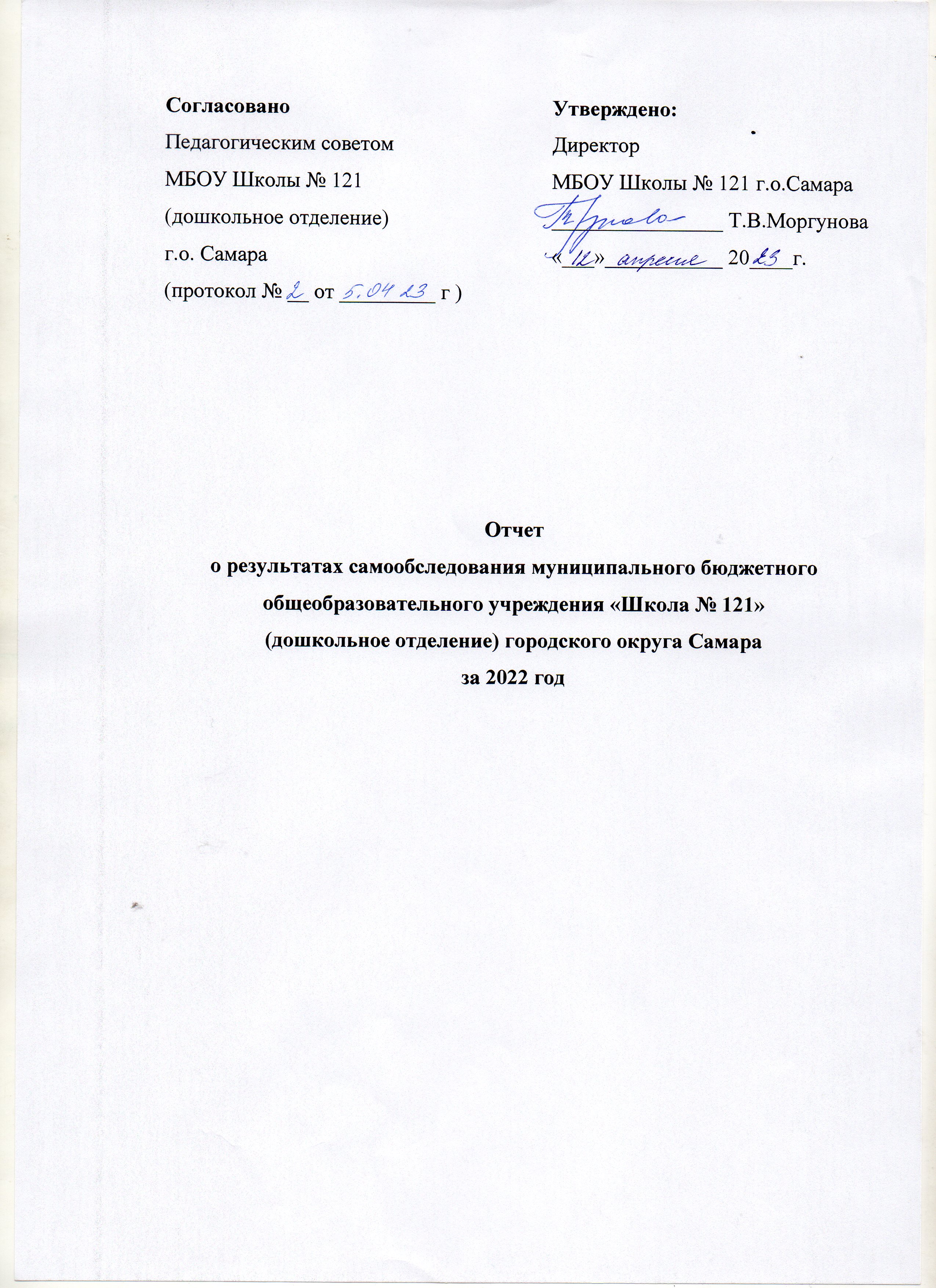 